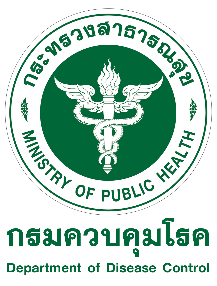 คำกล่าวประกาศเจตนารมณ์การรวมพลังขับเคลื่อนเป็นองค์กรคุณธรรมต้นแบบ 
ร่วมต่อต้านการทุจริต และแก้ไขปัญหาการล่วงละเมิดหรือคุกคามทางเพศในการทำงาน 
ประจำปีงบประมาณ พ.ศ. ๒๕๖6_______________________________		ข้าพเจ้า (ผู้อำนวยการหน่วยงาน) ขอประกาศและแสดงเจตนารมณ์ว่า จะทำหน้าที่นำบุคลากร (ชื่อหน่วยงาน) ทุกระดับ ให้ยึดมั่นในสถาบันหลักของประเทศ อันได้แก่ ชาติ ศาสนา พระมหากษัตริย์ 
และการปกครองระบอบประชาธิปไตยอันมีพระมหากษัตริย์ทรงเป็นประมุข จะเป็นคนดีมีคุณธรรม 
ประพฤติปฏิบัติตนในสัมมาอาชีพ ดำรงตนอยู่ด้วยความมีเกียรติและศักดิ์ศรีความเป็นมนุษย์ มีจิตสำนึกที่ดี รับผิดชอบต่อหน้าที่ ปฏิบัติหน้าที่ราชการอย่างเต็มกำลังความสามารถ กล้าตัดสินใจและยืนหยัดที่จะกระทำ
ในสิ่งที่ถูกต้อง ชอบธรรม ไม่กระทำการโกงแผ่นดิน ไม่ทนต่อการทุจริตทุกรูปแบบ คิดถึงประโยชน์ส่วนรวมของประชาชนมากกว่าประโยชน์ส่วนตัว ไม่ใช้ตำแหน่งหน้าที่หาประโยชน์บนความทุกข์ยากของประชาชน 
ไม่รับของขวัญและของกำนัลทุกชนิดจากการปฏิบัติหน้าที่ มีจิตสาธารณะ เคารพศักดิ์ศรีความเป็นมนุษย์ คำนึงถึงความเท่าเทียมระหว่างเพศ ไม่กระทำการเลือกปฏิบัติ และไม่กระทำการใด ๆ ที่เป็นการคุกคาม
หรือล่วงละเมิดทางเพศ สร้างสภาพแวดล้อมและบรรยากาศที่ดี ตามค่านิยมในการบริหารงาน อันได้แก่ ซื่อสัตย์ สามัคคี มีความรับผิดชอบ ตรวจสอบได้ โปร่งใส มุ่งในผลสัมฤทธิ์ของงาน กล้าหาญทำในสิ่งที่ถูกต้อง รวมถึงการปฏิบัติตามมาตรฐานทางจริยธรรมของเจ้าหน้าที่ของรัฐ และจรรยาบรรณกรมควบคุมโรค 
เพื่อขับเคลื่อนพัฒนากรมควบคุมโรคสู่การเป็นองค์กรคุณธรรมต้นแบบอย่างยั่งยืน ภายใต้คุณธรรมเป้าหมาย 
5 ประการ อันประกอบด้วย พอเพียง วินัย สุจริต จิตอาสา และกตัญญู โดยมีหลักการ “คนสำราญ งานสำเร็จ”		และขอถวายสัจจะวาจาว่า จะประพฤติปฏิบัติตนตามรอยพระยุคคลบาท สืบสานพระราชปณิทาน รักษา และต่อยอดศาสตร์ของพระราชาผู้ทรงธรรม ดำเนินชีวิตตามหลักปรัชญาเศรษฐกิจพอเพียงด้วยความเพียรอันบริสุทธิ์ ยืนเคียงสร้างสุจริตชน เพื่อความมั่นคง มั่งคั่ง ยั่งยืน ของราชอาณาจักรไทยสืบไป